TEMATICĂpentru concursul de ocupare de post specialitatea REUMATOLOGIEI. PROBA SCRISĂII - III. DOUA PROBE CLINICEIV. PROBA PRACTICĂI. PROBA SCRISĂ1. Anatomia, fiziologia și biomecanica articulațiilor. (1,2)2. Structura și funcția țesutului conjunctiv. (1,2)3. Structura si funcțiile osului si cartilajului. (1,2)4. Complexele majore de histocompatibilitate. (1,2)5. Structura si funcția aparatului imun. (1,2)6. Raspunsul imun (umoral și celular). (1,2)7. Reacțiile imune. (1,2)8. Inflamația acuta și cronica (celularitate, mediatori chimici). (1,2)9. Imagistica moderna in diagnosticul bolilor reumatice. (1,2)10. Antiinflamatoarele nesteroidieneîn tratamentul bolilor reumatice. (1,2)11. Antimalaricele de sinteza, sărurile de aur, sulfasalazina, penicilamina în tratamentul unor boli reumatice. (1,2)12. Hormonii glucocorticoizi în tratamentul bolilor reumatice. (1,2)13. Tratamentul imunosupresiv al bolilor reumatice. (1,2)14. Tratamentul ortopedico-chirurgical al bolilor reumatice. (1,2)15. Tratamentul de recuperare balnear cu agenti fizici si kinetoterapici îin bolile reumatice. (1,2)16. Reumatismul articular acut. (1,2)17. Poliartrita reumatoidă. (1,2)18. Sindromul Sjogren. (1,2)19. Artrita cronica juvenila (1,2)20. Spondilita ankilozanta. (1,2)21. Artritele reactive, sindromul Reiter-Fiessinger-Leroy. (1,2)22. Artrita psoriazică. (1,2)23. Artritele enteropatice (din colita ulceroasa și boala Crohn). (1,2)24. Lupusul eritematos sistemic. (1,2)25. Boala mixta de tesut conjunctiv (sindromul Sharp). (1,2)26. Miopatiile inflamatorii. (1,2)27. Sclerodermia difuza, fasciita eozinofilică. (1,2)28. Vasculite sistemice. (1,2)29. Boala Behcet. (1,2)30. Artroza. (1,2)31. Nevralgia cervicobrahiala. (1,2)32. Dorsalgia. (1,2)33. Lombalgia acuta si cronica; lombosciatica, nevralgia crurală. (1,2)34. Sindromul fibromialgic. (1,2)35. Reumatismul abarticular. (1,2)36. Distrofia simpatica reflexa. (1,2)37. Policondrita recidivantă. (1,2)38. Artrite intermitente. (1,2)39. Artropatiile microcristaline: guta, pseudoguta. (1,2)40. Osteoporoza, osteomalacia, osteopetroza. (1,2)41. Boala Paget a osului. (1,2)42. Osteonecroza aseptică. (1,2)43. Tumorile primitive (benigne si maligne) ale osului; metastazele osoase. (1,2)44. Tumori ale sinovialei și ale părtilor moi ale aparatului locomotor. (1,2)45. Sindroame paraneoplazice musculo-scheletale. (1,2)46. Boli congenitale ale tesutului conjunctiv. (1,2)47. Distrofii osoase. (1,2)48. Artritele infectioase (bacteriene, virale, fungice, cu spirochete). (1,2)49. Manifestări articulare în infectia cu HIV. (1,2)50. Manifestari reumatismale ale unor boli infiltrative (amiloidoza, sarcoidoza, hemocromatoza, ocronoza). (1,2)51. Manifestari reumatismale în dislipidemii. (1,2)52. Manifestari reumatismale ale unor boli hematologice. (1,2)53. Manifestari reumatismale ale unor boli endocrine. (1,2)54. Artropatiile neuropatice (Charcot). (1,2)55. Manifestari reumatismale ale unor boli renale și la bolnavii dializati. (1,2)56. Sarcina și bolile reumatice. (1,2)II - III. DOUĂ PROBE CLINICEProbele clinice vor consta din examinarea unui bolnav cu o afectiune cuprinsă în tematica probei scrise (una din tematica de medicină internă si cea de a doua din tematica de reumatologie).II. PROBA CLINICĂ de medicină internă1. Bronhopneumopatia cronica obstructiva. (3,4)2. Cancerul pulmonar. (3,4)3. Pleureziile. (3,4)4. Hipertensiunea arteriala. (3,5)5. Boala cardiaca ischemica. (3,5)6. Insuficienta cardiaca. (3,5)7. Pericarditele. (3,5)8. Ulcerul gastroduodenal. (3,6)9. Ciroza hepatică. (3,6)10. Bolile inflamatorii intestinale (boala Crohn, rectocolita ulcero-hemoragica). (3,6)11. Insuficienta renala acută. (3,7)12. Insuficienta renala cronică. (3,7)13. Anemiile. (3,8)14. Gamapatiile monoclonale (mielomul multiplu, boala Waldenstrom). (3,8)III. PROBA CLINICĂ de reumatologieCazurile clinice se vor alege din subiectele probei scrise.IV. PROBA PRACTICĂ1. Metode clinice de bilant articular si muscular. (1,2)2. Examenul lichidului sinovial (interpretare). (1,2)3. Artroscopia și biopsia sinoviala. (1,2)4. Teste de laborator folosite pentru depistarea procesului inflamator. (1,2)5. Titrul antistreptolizinelor (tehnica, interpretare). (1,2)6. Metode de detectare si apreciere calitativa si cantitativa a factorilor, reumatoizi si a anticorpilor antinucleari. (1,2)7. Titrul complementului seric (total si fractiuni): tehnica și semnificatie. (1,2)8. Complexele imune circulante (tehnica, interpretare). (1,2)9. Metode de explorare a metabolismului fosfocalcic. (1,2)10. Interpretarea unei radiografii osteo-articulare. (1,2)11. Alte metode imagistice folosite in diagnosticul bolilor reumatice (scintigrama osteroarticulara, tomografia computerizata, rezonanta magnetica nucleara). (1,2)12. Densitometria osoasa (tehnici, interpretare). (1,2)13. Interpretarea unei radiografii pulmonare, renale, digestive. (1,2)14. Interpretarea unei electrocardiograme. (1,2)15. Interpretarea probelor functionale respiratorii. (1,2)16. Infiltrațiile intraarticulare și periarticulare (efectuare, tehnică, indicații, contraindicații). (1,2)17. Infiltrații peridurale (tehnica, indicații). (1,2)BIBLIOGRAFIE1. Shaun Ruddy, Edward D. Harris, Clement. B. Sledge - KELLEY'S Textbook of Rheumatology, Sixth Edition, W.B. Saunders Company, 2001, Vol. I şi II2. R. Păun - Tratat de Medicină Internă (Reumatologie), vol I şi II, Ed. Medicală, Bucureşti, 19993. Harrison's Principles of Internal Medicine Ed. MacGraw Hill, 20024. Sub redacţia L. Gherasim- Medicină Internă, Bolile Aparatului Respirator, vol I, Ed. II, 20005. Sub redacţia L. Gherasim-Medicină Internă, Bolile Aparatului Cardio-Vascular şi Boli Metabolice, Vol. II, 19966. O. Pascu - Tratat de gastroenterologie clinică (ultima ediţie), vol. I şi II7. Sub redacţia Alexandru Ciocâlteu - Nefrologie Clinică, Ed. Infomedica, 19978. Delia Mut-Popescu - Hematologie, Ed. Medicală, 1998MANAGER,AV. TUDOR SILICA VALI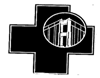 SPITALUL MUNICIPAL,,ANGHEL SALIGNY’’ FETESTI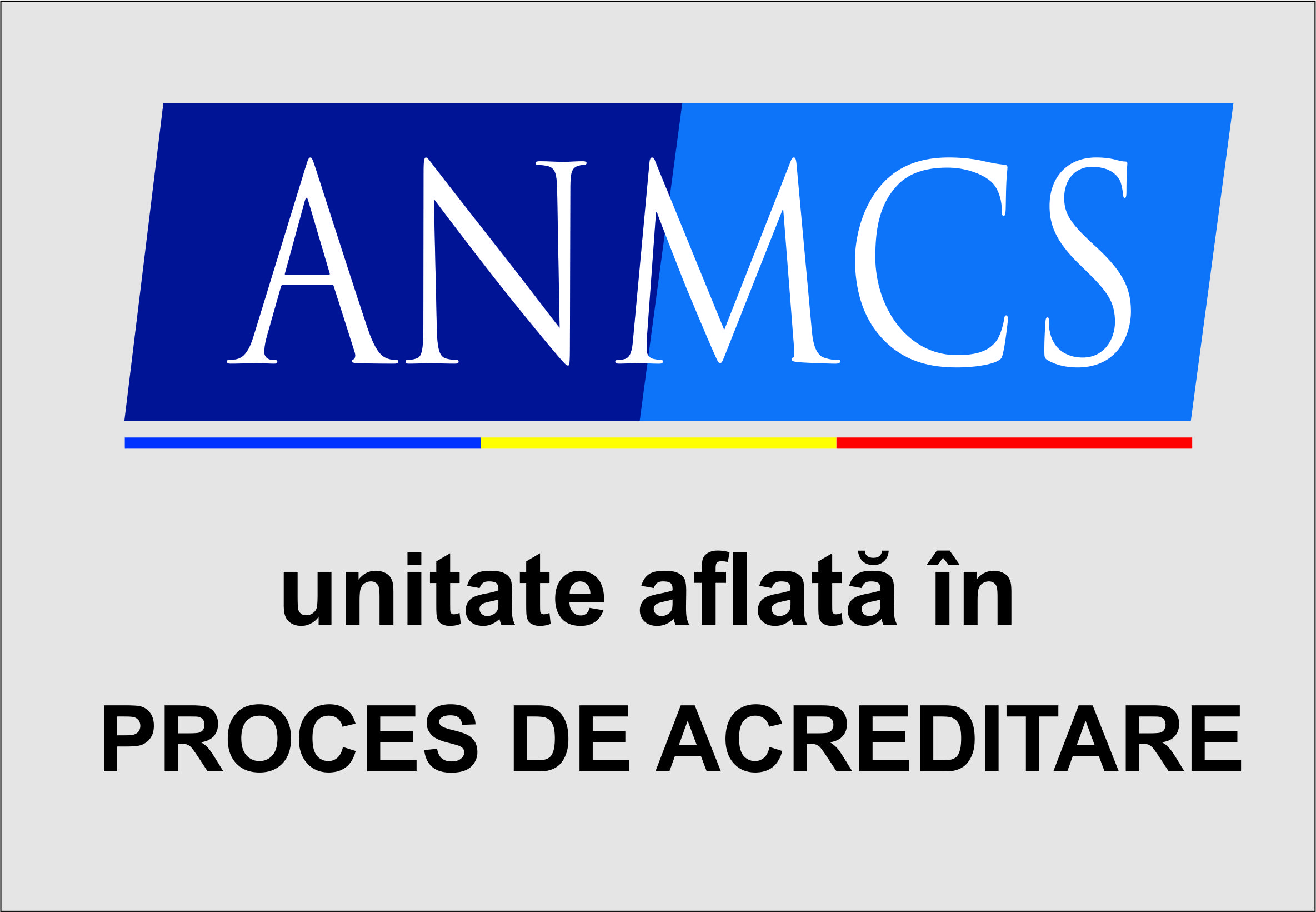 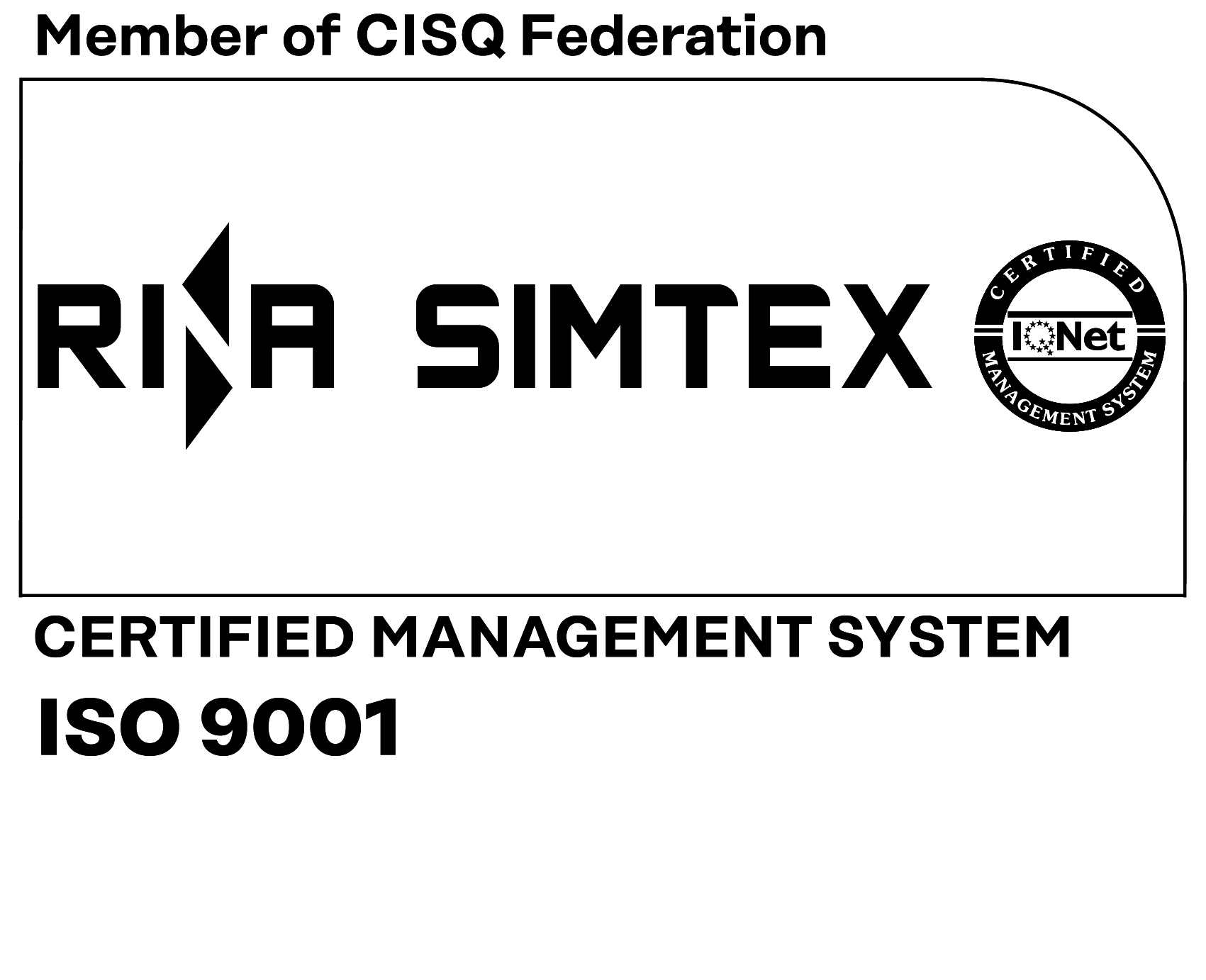 Str.Calarasi, nr.549, Mun.Fetesti, Jud. Ialomita, Tel.0243/361905, Fax: 0243/361902, Cod postal: 925150, Cod fiscal: 4365220, E-mail: office@spitalfetesti.ro,  Web : www.spitalfetesti.roStr.Calarasi, nr.549, Mun.Fetesti, Jud. Ialomita, Tel.0243/361905, Fax: 0243/361902, Cod postal: 925150, Cod fiscal: 4365220, E-mail: office@spitalfetesti.ro,  Web : www.spitalfetesti.ro